Publicado en 28028. Madrid el 01/02/2013 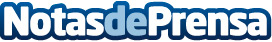 Bitdefender gana el premio Best Repair de AV-TESTLos premios de los dos principales testers independientes sitúan a Bitdefender en el top por segundo año consecutivoDatos de contacto:Bitdefender91 449 01 11Nota de prensa publicada en: https://www.notasdeprensa.es/bitdefender-gana-el-premio-best-repair-de-av-test Categorias: Ciberseguridad Premios http://www.notasdeprensa.es